Тип: Модуль расширения цифровой конференц-системы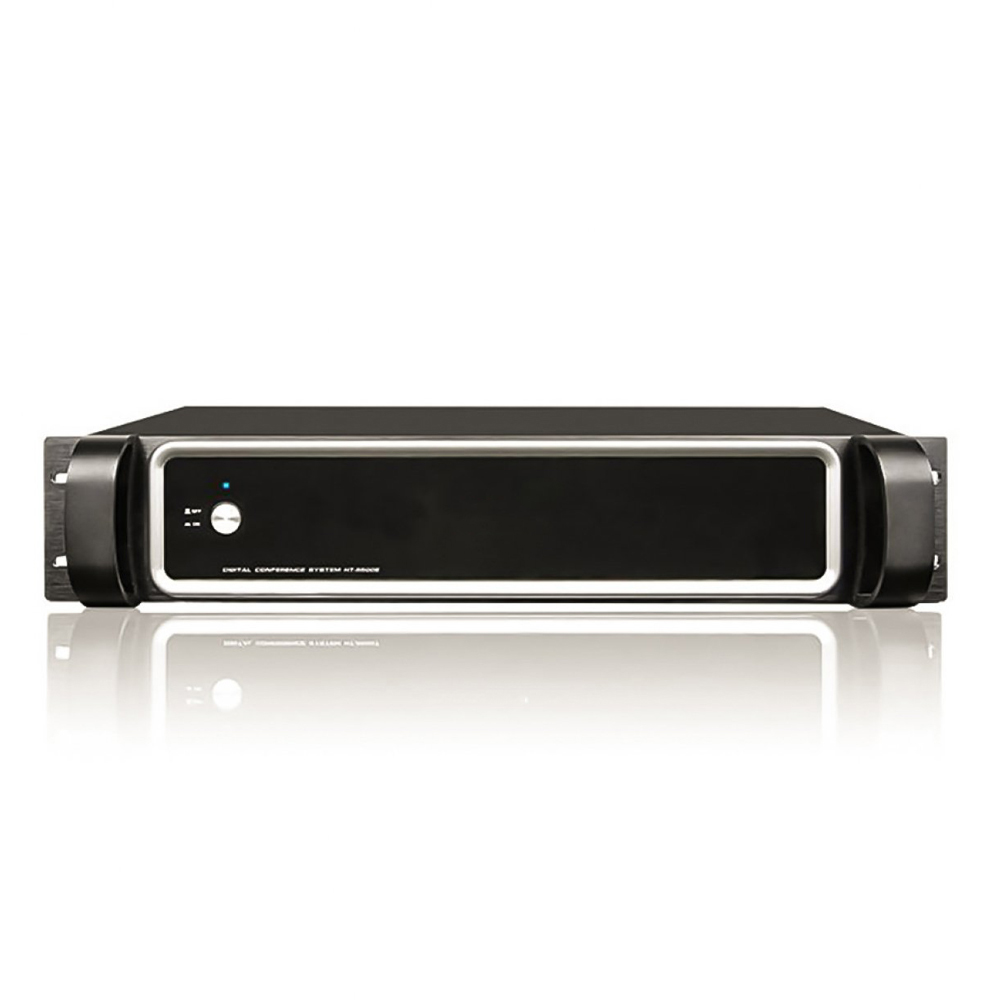 Назначение – конференц система предназначена для проведения конференций, форумов, встреч и позволяет усиливать звук на внешние громкоговорители с целью, чтобы присутствующая аудитория его слышала. Так же в системе существуют микрофонные пульты делегатов и председателя. Председатель имеет право отключать любого из делегатов во время выступления и управлять таким образом конференцией. Серия MAXON DK-9 является продвинутой системой для проведения конференцией, имея на борту такие функции как «установка лимита времени для каждого выступающего», «наведение PTZ-камеры на выступающего», «архивация конференции в формате MP3» и многое другое. Однако данная серия конференц систем имеет ограничение по количеству подключаемых блоков делегатов и председателя (зависит от длины применяемого кабеля, но максимум возможное количество участников это 60 человек, при условии что длина кабеля не будет превышать 15 метров, что на практике очень мало, и реальные ограничения еще ниже). Для расширения количества участников требуется применение Дистрибутора питания.MAXON Дистрибутор питания DK-95E является элементом конференц системы MAXON DK-9 и фактически не может быть применен вне рамок конференц системы.С помощью MAXON Дистрибутора питания DK-95E система может поддерживать большее количество микрофонов. В одной системе можно подключить до 320 устройств, добавив один Дистрибутор питания DK-95E.Технические Параметры:Источник питания:	230 VAC 50/60 ГцВыходное напряжение:	24 В постоянного токаМаксимальное энергопотребление:	350WСоединение:	FTP Cat6 Ethernet cableСистемные разъемы:	RJ45x4 штукиГабариты:	483×360×88 мм (2U / 19”)Вес:	7.2 кгУправление: только кнопка вкл/выкл на передней панелиВозможность установки в рэковый шкаф